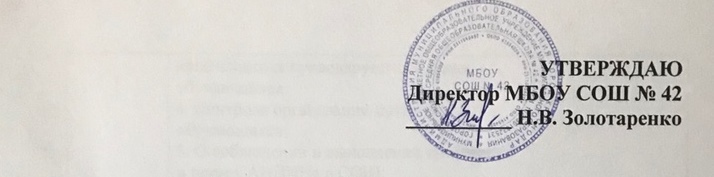 Должностная инструкция ответственного за организацию обработки персональных данныхв МБОУ СОШ № 42Общие положения Настоящая должностная инструкция по обеспечению безопасности персональных данных (далее – Инструкция) определяет основные цели, функции и права специалиста ответственного за организацию обработки персональных данных в МБОУ СОШ № 42. Ответственный за организацию обработки персональных данных назначается приказом директора на основании Федерального Закона «О персональных данных» №152-ФЗ от 27 июля 2006 года и Постановления Правительства Российской Федерации от 21.03.2012 №211 «Об утверждении перечня мер, направленных на обеспечение выполнения обязанностей, предусмотренных Федеральным Законом «О персональных данных». Ответственный за организацию обработки персональных данных проводит свою работу согласно нормативным методическим документам Федеральной службы по техническому и экспертному контролю России, Федеральной службы безопасности России и иных уполномоченных законодательством органов в области обеспечения безопасности персональных данных. Непосредственное руководство работой ответственного за организацию обработки персональных данных осуществляет директор учреждения. Ответственный за организацию обработки персональных данных назначается из числа заместителей директора учреждения, который по основной деятельности курирует вопросы кадровой работы и информатизации. 1.7. В своей работе ответственный за организацию обработки персональных данных руководствуется законодательными и иными нормативными актами Российской Федерации в области обеспечения безопасности персональных данных и нормативными правовыми актами администрации района по обеспечению безопасности персональных данных.2. Основные функции ответственного за организацию обработки персональных данных2.1. Проведение единой технической политики МБОУ СОШ № 42 и координация работ по организации обработки и обеспечению безопасности персональных данных.2.2. Планирование мероприятий по организации обеспечения безопасности персональных данных.Организация мероприятий по техническому обеспечению безопасности персональных данных при их обработке в информационных системах персональных данных. Организация мероприятий, направленных на предотвращение несанкционированного доступа к персональным данным или передача их лицам, не имеющим права доступа к такой информации. Организация постоянного контроля за обеспечением уровня защищенности персональных данных. Координация действий по подготовке объектов администрации района к аттестации по выполнению требований обеспечения безопасности персональных данных. Контроль за исполнением организационных распорядительных документов по организации обработки и обеспечению безопасности персональных данных в МБОУ СОШ № 42. Проведение периодического контроля эффективности мер защиты персональных данных в МБОУ СОШ № 42. Анализ результатов контроля. Рассмотрение предложений по устранению недостатков и предупреждению нарушений в безопасности персональных данных, осуществление контроля за устранением нарушений.2.12. Рассмотрение и утверждение предложений по совершенствованию системы безопасности персональных данных в МБОУ СОШ № 42.Осуществление непосредственного контроля за соблюдением установленного законодательством порядка рассмотрения запросов субъектов персональных данных Организация повышения квалификации сотрудников в области защиты персональных данных. Организация повышения освещенности работников МБОУ СОШ 42 по вопросам обеспечения безопасности персональных данных. Изучение отчетов о состоянии работ по обеспечению безопасности персональных данных в МБОУ СОШ № 42. 3.Права ответственного за организацию обработки персональных данныхОтветственный за организацию обработки персональных данных имеет право:Запрашивать и получать необходимые материалы для организации проведения работ по вопросам организации обработки и обеспечения безопасности персональных данных. Осуществлять контроль за реализацией организационных и распорядительных документов по организации обработки и обеспечению безопасности персональных данных. Рассматривать предложения о привлечении к проведению работ по защите информации на договорной основе организаций, имеющих лицензии на право проведения работ в области защиты информации. Контролировать деятельность сотрудников в части выполнения ими требований по обеспечению безопасности персональных данных. Принимать решение о приостановке работ в случае обнаружения несанкционированного доступа, утечки (или предпосылок для утечки) персональных данных. Привлекать в установленном порядке необходимых специалистов из числа сотрудников МБОУ СОШ № 42 для проведения исследований, разработки решений, мероприятий и организационно-распорядительных документов по вопросам обеспечения безопасности персональных данных. Ответственность ответственного за организацию обработки персональных данных4.1. Ответственный за организацию обработки персональных данных несет персональную ответственность за:правильность и объективность принимаемых решений; правильное и своевременное выполнение организационных и распорядительных документов, принятых администрацией МБОУ СОШ № 42 по вопросам обработки и защиты персональных данных; выполнение возложенных на него обязанностей, предусмотренных настоящей инструкцией; качество проводимых работ по обеспечению безопасности персональных данных в соответствии с функциональными обязанностями; соблюдение трудовой дисциплины, охраны труда. инструкцией ознакомлен: 